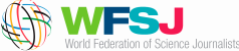 PRESS CARD APPLICATION FORM Please note that group posting of WFSJ Press Cards can be arranged with your member association. The president or a delegate appointed by your member association should contact the WFSJ office for details. I certify the above information is correct, and that I meet the criteria for holding a WFSJ Press Card as set out in this document. I acknowledge the press card will remain the property of the WFSJ and I will return it if I cease to meet the required criteria. Applicant’s signature:2Please send your completed application form to info@wfsj.org with the subject title “PRESS CARD APPLICATION”. The form MUST be accompanied by: 1. A passport-type photo. 2. A copy of the photo page of your passport or driving licence. 3. Three links to electronic copies of your most recent work (published in the last two years). Alternatively, you can attach documents (e.g., press clippings) to the email. 4. Proof of payment of the press card fee.3 Important Notes The WFSJ will print press cards every four to five months. The turnaround for applications from receipt of the application form, photograph, and payment may therefore be a number of weeks. We will not assess any application that is not complete. Terms and Conditions 1. Any press card issued by the WFSJ remains the property of the WFSJ and can be withdrawn at any time. 2. By applying for a WFSJ Press Card you certify that your particulars are correct and that you are happy for the collection, use, storage, and protection of the personal information supplied to meet the legal, statutory, and contractual obligations enabling us to provide you with your WFSJ Press Card. 3. The WFSJ reserves the right to carry out checks and to make enquiries with publications named as sources of either freelance, contract, or staff employment to determine whether the applicant is a bona fide member of the science journalist community. 4. The WFSJ will only approve the issue of press cards to those applicants it considers to be legitimate members of our member associations and practising science journalists, and whose professional activities requires them to identify themselves as such. The exact definition of a science journalist can be subjective and the WFSJ reserves the right to apply such definitions as the WFSJ deems appropriate. 5. Refused applications may be appealed in writing. Written appeals will be considered by the WFSJ Board of Directors. The Board’s decision will be final. 6. All applications must be accompanied by the fees for the press card and postage (unless other arrangements have been made for forwarding the card). The fees will only be accepted in the form of electronic bank transfers or PayPal/TransferWise payments. The press card fee is non-refundable, even if the application is refused. 7. The WFSJ is committed to ensuring that press cards issued in its name are used properly, professionally, and for legitimate activities by our individual members. Holders of press cards whose use of that card brings the WFSJ and/or the principles of our community into disrepute will have their card withdrawn. 8. Applications will be treated in confidence and the application forms will only be available to members of the WFSJ Board of Directors. 9. The press card will be sent to the applicant directly or via their member association (note the WFSJ has no direct control over the timescale). 4PART I – INFORMATION TO BE DISPLAYED ON THE CARD First name: |_|_|_|_|_|_|_|_|_|_|_|_|_|_|_|_|_|_|_|_|_|_|_|_|_|_|_|_|_|_|_|_|_|_|_| Surname/family name: |_|_|_|_|_|_|_|_|_|_|_|_|_|_|_|_|_|_|_|_|_|_|_|_|_|_|_|_|_|_|_|_|_|_|_| Country: |_|_|_|_|_|_|_|_|_|_|_|_|_|_|_|_|_|_|_|_|_|_|_|_|_|_|_|_|_|_|_|_|_|_|_|PART II – OTHER INFORMATION (NOT FOR PUBLICATION ON THE CARD) WFSJ member association: Profession (science journalist, editor, writer, etc.): Work status (staff/freelance/contract): Employer (if applicable): Home postal address: Email address: Portfolio website address: As proof of your activities as a working member of the science journalist community, please provide three links to electronic copies of your most recent work (published in the last two years). Please also include these links in your application email. Alternatively, you can attach documents (e.g., press clippings) to your application email. If there are any other details that you feel are pertinent to your application and have not been requested in this document, please provide them in this box (you can use additional pages).PART III – CERTIFICATION BY AN ELECTED MEMBER OF YOUR ASSOCIATION Alternatively, the elected member can send an email to info@wfsj.org with your name in the subject title and the following text: “I certify that (name of the applicant) is a science journalist and current member of (name of the association).” Name of the WFSJ member association sponsoring this application: I certify that the applicant is a science journalist and current member of this association. Authorising signature: Print name: Role in the association: Telephone: Email address: Date:PART IV – PAYMENT Please provide payment of CA$ 30 (OECD countries) or CA$ 18 (non-OECD countries) using one of the following methods: Electronic transfer to the WFSJ bank account BIC Code/SWIFT: CCDQCAMM Branch ID: Institution: 815 Transit/Branch: 30092 Account number: 3575834 Name: World Federation Science Journalists WFSJ PayPal or TransferWise Our account: info@wfsj.org (go to your PayPal or TransferWise account and pay to info@wfsj.org) Don’t go to the payment access of member associations on our website (reserved for associations)Please indicate your full name and country on the payment order and include proof of payment when submitting your application form.PART V – ADDITIONAL INFORMATION TO BE DISPLAYED IN THE DIRECTORY OF WFSJ INDIVIDUAL MEMBERS The WFSJ will produce a directory of members in the future, with the aim of enabling members to identify and connect with each other across countries, fields of expertise, activities, etc. Should you wish your details to be included in the directory, please provide the information below. PLEASE ONLY PROVIDE INFORMATION THAT YOU WISH TO BE COMMUNICATED PUBLICLY. Present yourself (maximum 150 words): Profession (science journalist, editor, writer, etc.): Work status (staff/freelance/contract): Employer (if applicable): Skills (online, researcher, podcasts, writer, etc.): Subjects: Languages spoken: Professional contact address: Professional email address: Telephone (including country code): Website: Skype: WhatsApp: Twitter: Facebook: Instagram: Work has previously appeared in: Working on / Requests:OFFICE USE ONLY Card number: Date card dispatched: